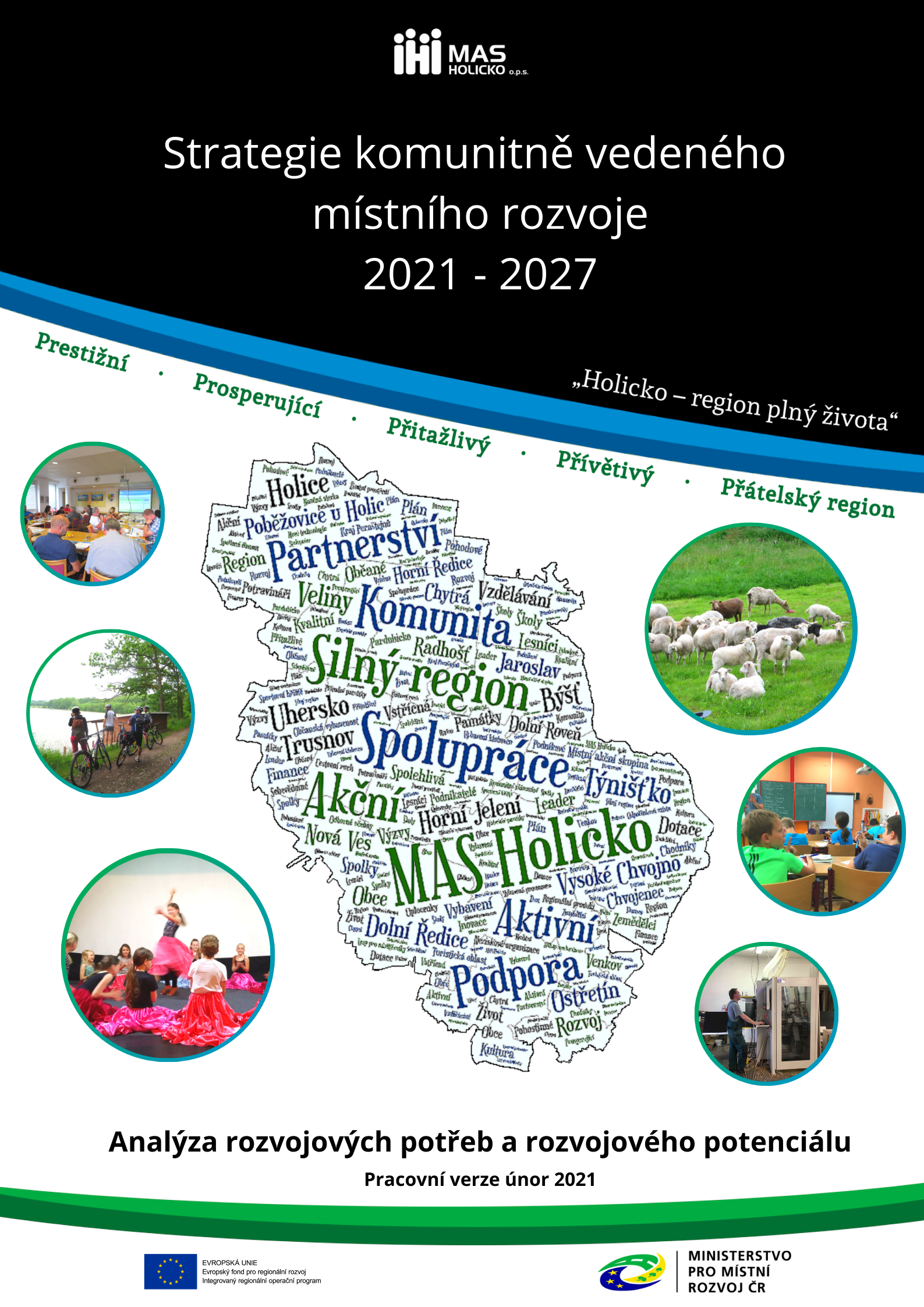 OBSAHOBSAH	1A.	ZLEPŠENÍ STAVU VEŘEJNÝCH BUDOV A PROSTRANSTVÍ	2B.	ROZVOJ KOMUNITNÍCH SLUŽEB A VYBAVENOSTI OBCÍ	3C.	ROZVOJ ŠKOLSTVÍ, ZÁJMOVÉHO A CELOŽIVOTNÍHO VZDĚLÁVÁNÍ	4D.	ROZŠÍŘENÍ NABÍDKY SOCIÁLNÍCH SLUŽEB A ZAPOJENÍ SOCIÁLNĚ A JINAK ZNEVÝHODNĚNÝCH SKUPIN OBČANŮ DO ŽIVOTA V OBCÍCH A V REGIONU	5E.	ROZŠÍŘENÍ NABÍDKY VOLNOČASOVÉHO VYŽITÍ	6F.	ROZVOJ TECHNICKÉ INFRASTRUKTURY	8G.	ROZVOJ DOPRAVNÍ INFRASTRUKTURY	9H.	ZLEPŠENÍ DOPRAVNÍ DOSTUPNOSTI A OBSLUŽNOSTI	10I.	ZVÝŠENÍ BEZPEČNOSTI SILNIČNÍHO PROVOZU A ROZVOJ CYKLODOPRAVY V OBCÍCH REGIONU	10J.	ZLEPŠENÍ DOHLEDU NAD VEŘEJNÝM POŘÁDKEM	11K.	ZLEPŠENÍ PROTIPOVODŇOVÉ A POŽÁRNÍ PREVENCE	12L.	ROZVOJ PODNIKÁNÍ, SLUŽEB A TRADIČNÍCH ŘEMESEL	13M.	ROZVOJ ZEMĚDĚLSKÉHO PODNIKÁNÍ	14N.	ROZVOJ LESNÍHO HOSPODAŘENÍ	15O.	PODPORA A PROPAGACE REGIONÁLNÍCH PRODUKTŮ A ŘEMESEL	16P.	PODPORA ZAMĚSTNANOSTI A ROZVOJ VZDĚLANOSTI V SOULADU S POTŘEBAMI REGIONU	17Q.	ZLEPŠENÍ VYBAVENOSTI ÚZEMÍ PRO POTŘEBY CESTOVNÍHO RUCHU	18R.	ROZŠÍŘENÍ UBYTOVACÍCH A STRAVOVACÍCH KAPACIT V OBLASTI VENKOVSKÉ TURISTIKY	19S.	ROZVOJ CYKLOTURISTIKY	19T.	ZLEPŠENÍ PROPAGACE REGIONU	20U.	ZACHOVÁNÍ A OBNOVA KRAJINNÝCH HODNOT A PŘÍRODNÍHO DĚDICTVÍ	21V.	ZLEPŠOVÁNÍ VODNÍHO REŽIMU V KRAJINĚ A HOSPODAŘENÍ S VODOU	23W.	ZKVALITNĚNÍ HOSPODAŘENÍ S ODPADY	24X.	UDRŽITELNÉ NAKLÁDÁNÍ S PŘÍRODNÍMI ZDROJI	24Y.	ROZVÍJENÍ SPOLUPRÁCE MEZI OBCEMI, PODNIKATELSKÝMI SUBJEKTY, NEZISKOVOU SFÉROua obČANY	25ZLEPŠENÍ STAVU VEŘEJNÝCH BUDOV A PROSTRANSTVÍStarostové obcí považují stav veřejných budov a veřejných prostranství za jeden z palčivých problémů. V majetku jednotlivých obcí se nalézá mnoho objektů, avšak obce nemají dostatek finančních prostředků na jejich rekonstrukci a modernizaci. V minulých letech došlo k některým opravám, ale především malé obce si je nemohou dovolit. Také část místních pamětihodností a některé hodnotné části výstavby jsou v zanedbaném technickém stavu a budou vyžadovat rekonstrukci. Tento samý problém postihuje také veřejná prostranství, a to včetně zeleně a vodních prvků v intravilánu obcí. Navíc obce často nedisponují technikou a pracovními silami na jejich úpravu a údržbu. Naplnění potřeby pomůže zkvalitnit občanskou vybavenost, zkultivovat centra obcí, a tím zkvalitnit život jak v jednotlivých obcích, tak i v regionu jako celku.Problémy:Špatný technický stav některých budov v majetku obcíVelký počet obecních budov potřebuje energeticky úsporná opatření (zateplení, výměna oken, rekuperace, fotovoltaika, apod.)Zhoršený stav některých pamětihodnostíVelký počet veřejných prostranství (včetně sídelní zeleně a vodních prvků) vyžadující opravu nebo rekonstrukciDílčí potřeby:Rekonstrukce a opravy budov v majetku obcí Pokračovat v realizaci energeticky úsporných opatření na budovách -  zateplení, výměna oken, rekuperace, fotovoltaika, apod.Oprava pamětihodnostíÚpravy veřejných prostranství (parky, návse, náměstí, dětská hřiště, zeleň podél komunikací,…) včetně úprav a budování vodních prvků, ošetření vzrostlé zeleně a výsadby novéPotenciál:Využití dotačních titulů pro rekonstrukce obecních budov (energeticky úsporná opatření)ROZVOJ KOMUNITNÍCH SLUŽEB A VYBAVENOSTI OBCÍZnačným problémem pro menší obce je absence, resp. rušení maloobchodů a drobných služeb, což může mít za následek odliv obyvatel. Tento problém se týká také poboček České pošty, která mnohdy bývá jediným poskytovatelem peněžních (bankovních) služeb v obci. Dále je žádoucí alespoň zachovat stávající síť lékařů a lékáren v regionu. V rámci tohoto cíle je také důležité zajistit dostatečnou bytovou výstavbu a najít další vhodné lokality pro stavbu domů.Naplnění potřeby pomůže zlepšit podmínky pro život v obcích, což bude mít za následek zvýšení atraktivity území. Cílem je především udržení mladých lidí či přilákání nových obyvatel na území regionu. Problémy:Otázka, zda region neslouží pouze jako místo pro přespání lidí, kteří jsou zaměstnaní v Hradci Králové a Pardubicích, a tak se žádným způsobem nepodílejí na životě v obciZhoršující se sociodemografické podmínky na území MAS Holicko (především stárnutí populace) -> požadavek po rozšíření zdravotnických služebChybějící noční pohotovost na polikliniceZastaralé vybavení některých ordinacíNižší přirozený přírůstek obyvatel ve vztahu k celkovému přírůstkuChybějící prodejny a služby v malých obcích a jejich případný odchod -> snížení atraktivity obcí pro občanyPřípadná další reorganizace sítě pošt a jejich další úbytekDílčí potřeby:Zlepšení podmínek, resp. udržení těch stávajících pro život v regionu, zejm. u mladých lidí a rodin s dětmi v oblastech bydlení, školství, zaměstnání, volnočasových aktivit a služebObčanská vybavenost musí pokrývat nároky obyvatelstva na spokojený život → zatraktivnění menších sídel pro příchod nových obyvatelZachování alespoň stávající sítě maloobchodních prodejen v malých obcíchZachování poboček pošt jako subjektu poskytujícího i bankovní služby pro obyvatele menších sídel, především pro starší obyvateleRekonstrukce nevyhovujících objektůVymezení nových ploch v územně plánovací dokumentaci pro výstavbu domů a bytůUdržení současné sítě praktických lékařů a stomatologů (případně i rozšíření – pohotovost)Rekonstrukce a zlepšení vybavení zdravotnických zařízení (ordinací)Potenciál:Atraktivní místo pro život → klid, mimo městský ruch, ale zároveň blízko velkých center (Pardubice, Hradec Králové)Blízkost dvou krajských měst → růstový potenciál pro populaci územíVyužití neobydlených domů a bytů k bydlení či k rekreaci pro obyvatele mimo region (zejména krajských sídel)Přítomnost lokalit pro novou výstavbuMožnost financování potřeb z fondů EU a národních dotačních titulů, využívání projektů a grantůROZVOJ ŠKOLSTVÍ, ZÁJMOVÉHO A CELOŽIVOTNÍHO VZDĚLÁVÁNÍMateřské i základní školy jsou prioritou každé obce. Část budov školských zařízení prošla v minulých letech rekonstrukcí nebo modernizací, přesto z pohledu zřizovatelů je stále potřeba investovat do zlepšení technického stavu školních budov a zahrad, případně do navýšení kapacity některých z nich.  Na Holicku je také jedním z problémů nedostatečný počet míst v jeslích a v MŠ pro děti mladší tří letPotřebné bude i zajištění lepšího vybavení spolu se zvýšením úrovně výuky zejména pre/gramotností, polytechnického nebo jazykového vzdělávání, podnikavosti, iniciativy a kreativity, a to nejen u MŠ a ZŠ, ale i u SŠ, což následně zvyšuje potencionální kapacity pro trh práce. S tím souvisí i potřeba rozvoje kariérového poradenství. Dále bude potřebné podpořit společné vzdělávání (bezbariérovost, pomůcky pro žáky se SVP).Na druhou stranu nelze opomenout kvalitní vzdělávání samotných pedagogů a získání dostatku podpůrných profesí (speciální pedagog, školní psycholog, asistent pedagoga). Také by se mělo využít již navázané spolupráce školských zařízení v regionu (MAP) k ještě účinnější spolupráci využívání nových trendů ve výuce.Potenciál v oblasti školství lze spatřit i v zapojení dospělých do života školy, např. ve zřízení komunitních škol.Naplnění potřeby pomůže zlepšit kvalitu vzdělávání na Holicku, a to zejména v těch oborech, jež jsou preferována na trhu práce. Smyslem je i otevření škol i dospělým občanům prostřednictvím rozvoje komunitního celoživotního vzdělávání. To vše ve svém důsledku bude mít vliv na zvýšení kvality života na Holicku.Problémy:Horší vzdělanostní struktura obyvatelstva → podprůměrný počet vysokoškolsky vzdělaných lidí a lidí s maturitním vzdělánímNedostatečný počet míst v jeslích a v MŠ pro děti mladší 3 letV tuto chvíli téměř 100% naplněnost kapacity MŠ (97,4%) x na druhou stranu klesající demografická křivka - v území se nerovnoměrně snižuje počet dětí v MŠNedostatečná kapacita ZŠ a přeplněnost stávajících třídV základních školách hrozí nedostatek aprobovaných učitelů (M, F, CH, AJ, RJ) v důsledku odchodů do důchoduMenší motivovanost pedagogů k DVPPNedostatek podpůrných profesí (speciální pedagog, školní psycholog, asistent pedagoga) Management – administrativní zátěž; zastupitelnost; strategické plánování v MŠNedostatečná obnova zastaralé výpočetní a didaktické techniky a SW, didaktických pomůcekInfrastruktura – chybějící bezbariérovost ve většině škol; horší technický stav budov některých škol; kuchyně a jídelny v MŠ, odborné učebny a tělocvičny v MŠ, ZŠ i SŠ, pozemky, zahrady, dílny v ZŠ i SŠDílčí potřeby:Zvýšit úroveň výuky zejména pre/gramotností, polytechnického vzdělávání, jazykového vzdělávání, podnikavosti, iniciativy a kreativity; rozvinout kariérové poradenství Podpořit společné vzděláváníDůsledně se řídit Strategií vzdělávací politiky ČR do r. 2030+ a souvisejícími dokumentyZlepšit digitální kompetence pedagogických pracovníků zejména v MŠ, ale i v některých ZŠ a SŠZlepšit stav školské infrastruktury (budovy, bezbariérovost, učebny, zahrady, pozemky, dílny, vybavení výpočetní technikou, SW a didaktickými pomůckami)Síťovat školy, sdílet příklady dobré praxe, využívat různé dotační titulyDalší rozvoj volnočasových aktivit dětí a žáků,Efektivnější plánování v oblasti vzdělávání a intenzivnější spolupráce.Potenciál:Setrvání v projektu Místního akčního plánu rozvoje vzdělávání pro území SO ORP Holice - Sdílení dobré praxe/spolupráce s dalšími školami a školskými organizacemi na HolickuDobrá spolupráce škol v území se zřizovatelem Možnost financování potřeb z fondů EU a národních dotačních titulů, využívání projektů a grantůVyužití moderních trendů ve školství – modernizace a inovace ve výuceNabídka kvalitního vzdělávání pro pedagogyOtevření škol i dospělým občanům prostřednictvím rozvoje komunitního celoživotního vzděláváníZlepšování image školROZŠÍŘENÍ NABÍDKY SOCIÁLNÍCH SLUŽEB A ZAPOJENÍ SOCIÁLNĚ A JINAK ZNEVÝHODNĚNÝCH SKUPIN OBČANŮ DO ŽIVOTA V OBCÍCH A V REGIONUSociální služby nejsou na Holicku tak početné, jejich rozsah je omezený. To je způsobeno hlavně dobrou dojezdovou vzdáleností do Pardubic. V důsledku rychlého stárnutí obyvatel bude v následujících letech a desetiletích potřebné navýšit kapacity a patrně i rozsah sociálních služeb poskytovaných seniorům. Kromě toho, ale zde chybí i krizová lůžka pro paliativní pacienty, podporované bydlení, centra denních služeb, stacionáře, azylové domy, domy na půli cesty, chráněné bydlení, nízkoprahové služby, apod. Poskytovatele sociálních služeb také sužuje nedostatečné množství finančních prostředků na zabezpečení provozu a na jejich rozvoj. Dále je zapotřebí pokračovat v započatém komunitním plánování sociálních služeb a zlepšování informovanosti veřejnosti o poskytovaných sociálních službách na území Holicka.Dále je také potřeba rozšířit kapacity poskytovaných terénních služeb, a to zavedením např. sociální práce v obcích, sousedské výpomoci, sdílené a neformální péče, apod. Na Holicku také chybí komunitní centra, která by pomáhala se sociálním začleňováním (zapojování do života v obci). Tomuto mohou napomoci i aktivity jako je aktivní zapojování seniorů v místní komunitě, podpora pečujících osob, komunitní venkovské tábory, vzdělávací aktivity, apod.Cílovými skupinami jsou zejména děti a dospívající, rodiny s dětmi, osoby se zdravotním či sociálním znevýhodněním, dospělí v postproduktivním věku, senioři a pečující osoby.Naplnění potřeby pomůže rozšířit paletu sociálních služeb poskytovaných na Holicku včetně zvýšení informovanosti široké veřejnosti. Také dojde k zapojení sociálně a jinak znevýhodněných skupin občanů do života v obcích. Tím vším se zvýší kvalita života na Holicku.Problémy:Zhoršující se sociodemografické podmínky na území MAS Holicko (především stárnutí populace) -> požadavek po rozšíření sociálních služebNedostatečné množství finančních prostředků na provoz sociálních služebNedostatečná kapacita sociálních služeb a služeb sociálního charakteru, např. v DPS v důsledku zvyšujícího se počtu starších osobMalá paleta sociálních služeb - chybějící domov pro seniory, krizová lůžka pro paliativní pacienty, podporované bydlení, centra denních služeb, stacionáře denní a týdenní, azylové domy, domy na půli cesty, chráněné bydlení, nízkoprahové služby - NZDM, NDC apod.Nedostupné sociální bydlení pro nízkopříjmové obyvateleChybí komunitní centra za účelem sociálního začleňování v  obcích regionu na HolickuNedostatečná informovanost veřejnosti o sociálních službách na HolickuNedostatek financí v rozpočtu obcí a neochota zastupitelů investovat do sociální oblastiNedostatečná koordinace řešení problematiky sociálních služeb z hlediska stávajícího DSODílčí potřeby:Navýšení kapacit a rozsahu sociálních služeb poskytovaných služeb seniorům (např. DPS, domov pro senior, denní centrum pro seniory, komunitní bydlení pro seniory)Rozšíření stávající kapacity služeb, a to zejména těch terénních, odlehčovacíchRozšíření nabídky sociálních služeb, a to zejména krizová lůžka pro paliativní pacienty, podporované bydlení, centra denních služeb, stacionáře denní a týdenní, azylové domy, domy na půli cesty, chráněné bydlení, nízkoprahové služby - NZDM, NDC apod.Vybudování nového sociálního bydlení pro nízkopříjmové obyvateleBudování komunitních centerLepší informovanost o sociálních službách (včetně spolupráce s praktickými lékaři) – včasné využívání sociálních služebZajištění finanční spoluúčasti obcí na sociálních službách a větší zapojení do plánování sociálních služebPotenciál:Možnost financování potřeb z fondů EU a národních dotačních titulů, využívání projektů a grantůVýměna zkušeností v rámci stáží a praxí mezi poskytovateli působícími v ČR i zahraničíPokračování v komunitním plánování sociálních služeb i po ukončení projektu (5/2022) – včetně zvýšení informovanosti veřejnosti o sociálních službách na HolickuSoučinnost s kraji -> rozšíření palety sociálních služeb na územíPružná reakce na aktuální vývoj na trhu sociálních služeb - reakce na vývojové trendy (zvýšení kapacity v současnosti poskytovaných služeb a zřízení nových služeb)Dobrovolníci ve službách a rozvoj neformální péčeBudování komunitních center za účelem realizace sociálních, vzdělávacích, kulturních a rekreačních aktivit s cílem zlepšit sociální situaci jednotlivců a následně i komunity jako celku Spolupráce obcí při aktivním zapojení seniorů do veřejného životaROZŠÍŘENÍ NABÍDKY VOLNOČASOVÉHO VYŽITÍPodpora spolkového života, kultury a sportu je jednou z největších potřeb na území Holicka. Objekty určené pro kulturní, společenské či sportovní vyžití v některých případech trpí zhoršeným technickým stavem a rovněž jejich vnitřní vybavení je často zastaralé. Z tohoto důvodu jsou potřeba investice (nová výstavba, rekonstrukce, vybavení) buď do nějakého kulturního centra (kulturní dům, společenské centrum, sál, knihovna, spolkový dům, klubovna), do dětských hřišť nebo do sportovišť (víceúčelová hřiště, sokolovny, fotbalové kabiny, fotbalové hřiště, workoutové hřiště,…). Problémová je ale i účast místních obyvatel a často deklarovaný nezájem o společenské aktivity. Mnohdy se to týká mladých skupin obyvatelstva obcí. Společenské vyžití je rovněž ovlivněno nedostatečným množstvím finančních prostředků. Potřebné je proto zachovat podporu pro tyto aktivity a zároveň je potřebné podporovat zapojení mládeže do života obce, jejího rozvoje, kulturního, sportovního a společenského dění a volnočasových aktivit.Naplnění potřeby pomůže zlepšit infrastrukturu, která je základem komunitního způsobu života. Spolkové, kulturní a sportovní aktivity dělají obec atraktivní k životu a posilují pocit sounáležitosti místních občanů ke své obci. Žádoucí je také zapojení většího počtu obyvatel, přizpůsobení společenských aktivit potřebám a přáním obyvatel.Problémy:Zastaralé a nedostatečné vybavení některých spolků (SDH, Sokol aj.)Nedostatek finančních prostředků na provoz spolků nebo konání společenských akcíStárnoucí základna některých spolků Nedostatek lidí, kteří by byli ochotni vést spolky, dělat vedoucí kroužků, trenéry, apod.Administrativní náročnost řízení spolků (nutnost vést účetnictví, zápis do rejstříků, aj.)Koordinace termínů konání společenských, kulturních a sportovních akcí Malá nabídka zájmového a volnočasového vzdělávání dospělýchNedostatečný technický stav některých kulturních a sportovních zařízení, nemožnost jejich udržení v provozuschopném stavuZastaralost a vysoká provozní náročnost mnohých zařízeníChybějící specializovaná sportovní zařízení v regionu (např. krytý bazén, kluziště, skatepark) pro zvýšení vyžití a atraktivity života na HolickuNedostatek finančních prostředků na provoz a případné rekonstrukce kulturních a sportovních zařízeníDílčí potřeby:Modernizace či pořízení nového vybavení pro společenské aktivity, modernizace či vybudování nových objektů, kde dochází ke spolkové činnostiZapojení větší části obyvatel do společenského životaSpolupráce mezi představiteli spolků, zástupci obcí a zástupci podnikatelských subjektůZískání nových zdrojů financování, např. od místních podnikatelůSpolupráce spolků v rámci MAS – koordinace termínů konání společenských, kulturních a sportovních akcí (např. sdílený kalendář pro plánování termínů akcí v regionu, tak aby se zabránilo souběhu několika akcí v jednom termínu)Vytvoření nových společenských akcí pod hlavičkou MAS pro zvýšení povědomí mezi občany o její existenci a činnosti.Rozšíření nabídky zájmového a volnočasového vzdělávání dospělých, zejména pak pro osoby na rodičovské dovolené, pro osoby v důchodovém věku apod.Doplnění vybavenosti kulturních a sportovních zařízeníZachování a udržení provozuschopného stavu kulturních a sportovních zařízeníPotenciál:Udržení současné míry společenských akcí či jejich další rozvojSpolupráce mezi obcemi, podnikatelskými subjekty a veřejností při nabízení a zachování společenských akcíZískání podpory z místních podnikatelských zdrojů v důsledku nedostatečného množství vlastních finančních prostředkůZapojení široké veřejnosti do spolkového dění a do společenských akcí -> dosažení omlazení členské základny a udržení činnostiRozvoj nových atraktivních forem spolkové činnosti, nových sportovních odvětví pro přilákání mladých lidíRozvoj nabídky zájmového a volnočasového vzdělávání dospělýchZlepšení vybavenosti pro společenské, kulturní a sportovní aktivityZachování existence kulturních a sportovních zařízení i v malých obcích -> zpestření života v obcíchSpolupráce mezi obcemi, podnikatelskými subjekty a veřejností při nabízení a zachování kulturních a sportovních akcí a zařízení s nimi spojenýchPokračování ve vydávání kalendáře akcí „Kam na Holicku …“ -> informování o pořádaných akcích v sousedních obcích -> propojení celého regionuROZVOJ TECHNICKÉ INFRASTRUKTURYTechnická vybavenost obcí je značně různorodá. Mnoho, především menších, obcí na Holicku stále postrádá kanalizaci a připojení na ČOV. Odpady z kanalizace tak ústí přímo do vodních toků, což snižuje jejich kvalitu a má negativní důsledky pro vodní a s nimi spojené ekosystémy. Obce také postupně vyměňují staré veřejné osvětlení za moderní LED osvětlení a také ho rozšiřují do těch částí obce, kde ještě chybí. Obdobně to vypadá i s veřejným rozhlasem, který je zpravidla umísťován na lampách veřejného osvětlení. V případě internetu a signálu mobilních operátorů těží Holicko z blízkosti dvou velkých krajských měst (Pardubice a Hradec Králové). Přesto ve většině obcí Holicka doposud nebyla vybudována optická síť pro NGA připojení k internetu (rychlost 30Mbit/s a více), která by vedla do všech místních částí dané obce. Potenciál lze spatřovat i v tom, že obce, podnikatelé i jednotlivé domácnosti budou postupně využívat energie z obnovitelných zdrojů (např. FVE, tepelná čerpadla, apod.)Naplnění potřeby pomůže vyřešit otázku řešení splaškových vod (např. napojení na kanalizaci s ČOV). Rovněž pomůže modernizovat veřejné osvětlení a rozhlas, tak aby splňovaly podmínky na využití energeticky úsporných opatření. Další potenciál se nabízí ve vybudování optické sítě vysokorychlostního internetu, jež obyvatelům nabízí socioekonomické výhody a podporuje sociální začleňování, zaměstnanost a vzdělanost.Problémy:Neexistence sítí (vodovod, kanalizace, plyn, veřejný rozhlas) v obci Nová Ves Neexistence kanalizační sítě v cca polovině obcíNedobudovaná kanalizační síť v okrajových částech větších obcí, které již kanalizaci majíNepřipojení všech obyvatel k ČOVNedostatek finančních prostředků na výstavbu dalších kanalizačních sítí a ČOV (velká finanční náročnost)Zastaralé veřejné osvětlení ve většině obcíZastaralý veřejný rozhlas ve většině obcíOptická síť vysokorychlostního internetu není rozvedena ve všech místních částech, dokonce v 5 obcích existují tzv. bílá místa, tj. oblasti, kde vysokorychlostní internet je zajištěn pro méně než 40% adres. Dílčí potřeby:Dobudovat kanalizaci a ČOV i v dalších obcích, resp. připojení dalších obcí na ČOV na HolickuZlepšit napojenost na splaškovou kanalizaciModernizovat veřejné osvětlení – využití energeticky úsporných opatřeníModernizovat veřejný rozhlas jako jeden ze zdrojů informací o aktuálním dění v obciBudovat optické sítě vysokorychlostního internetu do všech místních částíPotenciál:Přechod domácností na využití energií z obnovitelných zdrojů (např. FVE, tepelná čerpadla, apod.)Využití dotačních titulů pro vybudování kanalizačních sítí a ČOV Existence páteřní optické sítě vysokorychlostního internetu – rozvoj vysokorychlostního internetu do všech místních částíROZVOJ DOPRAVNÍ INFRASTRUKTURYObce se neustále potýkají s potřebou oprav a rekonstrukcí silnic a místních komunikací. To je oblast, do které je potřeba neustále investovat, a to zvláště v souvislosti s vysokou intenzitou dopravy na silnicích I. třídy I/35 a I/36 a komunikací nižších tříd a místních komunikací, které na tyto silnice navazují. Také lze uvažovat o vybudování nových místních komunikací, např. v místech, kde je plánovaná nová výstavba nebo kde neexistuje zpevněná komunikace k zastavěným plochám.Dále je potřeba vytvářet parkovací plochy, které na území obcí chybí. V současnosti řidiči často parkují na místních komunikacích a jiných veřejných prostranstvích, což zvyšuje riziko dopravní nehody.Naplnění potřeby pomůže zlepšit provozně-technický stav komunikací v regionu. Rovněž pomůže vybudovat dostatečné množství parkovacích ploch a míst určených k parkování, což bude mít vliv na atraktivitu bydlení v regionu.Problémy:Špatný stav komunikací na území MAS HolickoVysoká intenzita dopravy, především v souvislosti s komunikací I/35Snížení atraktivity obcí a bydlení v důsledku vysoké intenzity dopravy (pro nové obyvatele nebo nové podnikatelské záměry)Málo parkovacích ploch a míst určených k parkování Dílčí potřeby:Modernizace, rekonstrukce a opravy silničních komunikací, chodníků a nová technika na jejich údržbuBudování nových parkovacích ploch a míst určených k parkováníPotenciál:Využití dotačních titulů pro modernizace a rekonstrukce komunikací na místní úrovniDobudování dálnice D 35, čímž se odkloní zejména tranzitní doprava z obcí, které jsou sužovány její vysokou intenzitou prostřednictvím silnic I. třídy.ZLEPŠENÍ DOPRAVNÍ DOSTUPNOSTI A OBSLUŽNOSTIV případě dopravní dostupnosti, region těží z přítomnosti silnic I. tříd a blízkosti 2 krajských měst (Pardubice, Hradec Králové). To znamená, že obce na hlavních trasách nemají problém s dopravní obslužností. Horší situace je v obcích nebo místních částech mimo hlavní trasy. Problematická je situace zejména v odpoledních a večerních časech pro děti vracející se z vyučování a rovněž pro pracující na odpolední směně. Výrazně je omezená doprava o víkendech a ostatních nepracovních dnech (státních svátcích), popř. v dnech, kdy neprobíhá vyučování. Tato situace velmi negativně ovlivňuje mobilitu obyvatel především z menších obcí a podepisuje se i na možnostech využití území z hlediska cestovního ruchu.Přibližně v polovině obcí jsou čekárny u autobusových zastávek ve špatném technickém stavu. Navíc autobusové nádraží v Holicích již nevyhovuje současným požadavkům.Naplnění potřeby pomůže zlepšit provozně-technický stav autobusového nádraží v Holicích a autobusových zastávek v obcích regionu, čímž se zvýší kvalita života na Holicku. Dopravní obslužnost sice není v kompetencích místních představitelů obcí, přesto koordinovaným postupem vůči kompetentním osobám a taktéž při vyjednávání s poskytovateli lze usilovat o její zlepšení. Toto má dopad na mobilitu obyvatel daných obcí a atraktivitu bydlení. Rovněž to přináší i druhořadý dopad, jelikož by se tím mohl zvýšit potenciál území pro cestovní ruch. Problémy:Autobusové nádraží v Holicích nevyhovuje současným požadavkům a některé zastaralé autobusové zastávky v okolních obcích Malý počet spojů a zhoršená dojížďka za službami v malých obcích mimo hlavní tahyDílčí potřeby:Rekonstrukce autobusového nádraží a autobusových zastávekZachování či zlepšení současného stavu veřejné dopravyZajištění dobré dostupnosti krajských centerPotenciál:Zlepšení současného stavu veřejné dopravy v obcích mimo hlavní tahyZVÝŠENÍ BEZPEČNOSTI SILNIČNÍHO PROVOZU A ROZVOJ CYKLODOPRAVY V OBCÍCH REGIONUPalčivým problémem, se kterým se potýká území MAS Holicko je značný provoz na komunikacích, zvláště pak na silnicích I. třídy I/35 a I/36.  Problém s intenzitou dopravy mají ale i komunikace nižších tříd a i místní komunikace, které na tyto silnice navazují. To omezuje pohyb místních obyvatel po obci či mezi obcemi, zvyšuje riziko dopravní nehody a má negativní vliv na lidské zdraví. Pro řešení bezpečnosti silničního provozu jsou plánována opatření jako rekonstrukce a výstavba chodníků (separace chodců), budování cyklostezek (separace nemotorové dopravy), budování přechodů a jejich osvětlení, úpravy křižovatek, radary, apod.Bezpečnost silničního provozu je na Holicku opravdu velké téma. Budování cyklostezek je řešeno společně prostřednictvím Dobrovolného svazku obcí Holicka již několik let. Dále v řízených rozhovorech bylo často zmiňováno úsekové měření rychlosti, které by mohlo být řešeno také společně. To ale naráží na problém, že by v Holicích musela být zřízena městská policie, která by toto měla na starosti.Velmi důležitá je oblast prevence, především u dětí a žáků škol. Zde by mělo dojít k podpoře dopravní výchovy ve školách, vytvoření dopravních hřišť a rovněž je vhodné vytvořit bezpečnostní kampaně.Naplnění potřeby pomůže zlepšit bezpečnostně-technická opatření, která by zabránila střetu chodců nebo cyklistů s vozidlem. Žádoucí je dobudovat chodníky podél komunikací. Dále je vhodné svést cyklodopravu mimo komunikace s hustým provozem. K dalším opatřením patří vybudování dalších bezpečnostních opatření (např. osvětlení přechodů, retardéry, radary, apod.).Problémy:Vysoká intenzita dopravy, především v souvislosti s komunikací I/35Nízká bezpečnost silničního provozu v okolí hlavních komunikačních tahů (zejména silnice I/35, I/36 a na ně se napojující komunikace nižších tříd)Snížení atraktivity obcí a bydlení v důsledku vysoké intenzity dopravy (pro nové obyvatele nebo nové podnikatelské záměry)Špatný stav nebo zcela chybějící chodníky, zastaralá technika na jejich údržbuHodně cyklotras je vedeno po místních komunikacích, kde je hustý provoz a současně je zde málo cyklostezek Dílčí potřeby:Zlepšení bezpečnosti v silniční dopravě prostřednictvím užití bezpečnostních prvků (pasivní a aktivní bezpečnostní prvky)Zvýšení bezpečnosti chodců – přechody, lepší osvětlení, chodníky (budování nových, rekonstrukce stávajících), zamezení vjezdu automobilů do určitých částí apod.Zvýšení bezpečnosti cyklistů – oddělení automobilové a cyklistické dopravy, např. vybudováním cyklostezekPotenciál:Dobudování dálnice D 35, čímž se odkloní zejména tranzitní doprava z obcí, které jsou zatíženy její vysokou intenzitou prostřednictvím silnic I. třídyVyužití dotačních titulů pro zlepšení bezpečnosti v silniční dopravě – užití bezpečnostních prvků, oddělení chodců a cyklistů od automobilové dopravyVyužití podmínek, které nabízí území MAS Holicko pro cyklodopravu a cykloturistikuZLEPŠENÍ DOHLEDU NAD VEŘEJNÝM POŘÁDKEMNa území Holicka působí městská policie z Pardubic, Sezemic nebo Týniště nad Orlicí. Do většiny obcí, ale žádná městská policie nedojíždí. A to buď z toho důvodu, že v obci nemají žádné problémy anebo městskou policii z Pardubic nebo Sezemic požádali, ale oni je odmítli. V řízených rozhovorech bylo několikrát zmíněno, že by někteří starostové uvítali vznik městské policie v Holicích, na jejímž provozu by se rádi určitou částkou podíleli. Z finančních důvodů, je v Holicích tato služba pro region stále ve fázi diskuze. Naplnění potřeby pomůže vzniknout městské policii v Holicích - zřídit služebnu, nakoupit vybavení pro její potřeby a vzdělávací projekty pro její zaměstnance. Mimo opatření týkajících se obecní policie se nabízí vybudování kamerového systému či zlepšení zabezpečovacích prvků jednotlivých objektů v obcích, případně další preventivní opatření, jako jsou např. přednášky ve školách, besedy s občany apod. To vše v konečném důsledku zvýší bezpečnost v obcích Holicka.Problémy:Neexistence služebny městské policie na území MASDílčí potřeby:Vznik městské policie v Holicích, která by zajišťovala bezpečnost na celém území HolickaPotenciál:Vznik městské policie v Holicích, která by zajišťovala bezpečnost na celém území HolickaZLEPŠENÍ PROTIPOVODŇOVÉ A POŽÁRNÍ PREVENCEV některých obcích je zhoršená dostupnost složek integrovaného záchranného systému. V každé obci z území MAS Holicko kromě Vysokého Chvojna sídlí sbor dobrovolných hasičů. Ve větších obcích se jedná o JPO III, v menších o JPO V. Jednotky SDH mají zhoršené zázemí a vybavení pro svoji činnost.Naplnění potřeby podpoří sbory dobrovolných hasičů včetně výstavby a rekonstrukce budov pro ně určených (hasičských zbrojnic), vybavení a kurzů a vzdělávacích programů pro hasiče, což v konečném důsledku zvýší bezpečnost v obcích Holicka. Tato potřeba je také určena pro preventivní opatření, např. přednášky ve školách, besedy s občany apod.Problémy:Nedostatečné vybavení jednotek dobrovolných hasičůHorší stav požárních zbrojnic v některých obcíchHorší dostupnost záchranných složek v obcích u hranic území MAS Holicko (Horní Jelení, Trusnov, Uhersko a Nová Ves)Dílčí potřeby:Modernizace / zlepšení vybavení dobrovolných hasičských sborů Rekonstrukce / modernizace požárních zbrojnic, případně vybudování novýchPotenciál:Využití dotačních titulů pro zlepšení vybavení dobrovolných hasičských sborů nebo rekonstrukce/modernizace požárních zbrojnicROZVOJ PODNIKÁNÍ, SLUŽEB A TRADIČNÍCH ŘEMESELÚzemí má vhodnou strategickou polohu, jelikož se nachází v zázemí krajských center Hradce Králové a Pardubic. Tuto polohu může využít k přilákání nových investorů či k rozvoji podnikatelských aktivit v regionu. Ale bohužel zejména malé obce mimo hlavní tahy se v současnosti potýkají s hrozbou ukončení činnosti některých služeb (obchodů, aj.). Rovněž je nedostatečná míra spolupráce mezi představiteli podnikatelských subjektů a zástupci samospráv. Region je také náchylný na cyklické změny v hospodářství (např. současný vliv Covid), především v průmyslové výrobě. Ekonomické subjekty se potýkají s nedostatečnou konkurenceschopností z vnějšího prostředí. Problémem je i nízké využití inovací nebo nízká ekologičnost výroby u podnikatelských subjektů. Žádoucí je i podpora začínajícím podnikatelům, kteří mohou přinést ekonomické posílení regionu, a zajistí tak jeho další rozvoj.Naplnění potřeby podpoří konkurenceschopnost a rozvoj nových trendů drobných, malých a středních podniků na Holicku (vybudování, rekonstrukce nebo modernizace provozoven, pořízení moderních strojů a technologií, zvýšení propagace a marketingu, odborné vzdělávání zaměstnanců), a to s velkým důrazem na kvalitu vyráběných produktů nebo poskytovaných služeb. Problémy:Značná část populace regionu vyjíždí za prací mimo hranice MAS Holicko, region tak slouží spíše pro bydlení, nikoliv jako zdroj pracovních příležitostíSlabá venkovská ekonomika – nedostatek ekonomických subjektů a z něho jdoucích pracovních příležitostí na venkově (v malých obcích)Existence 18 starých nepoužívaných areálů nebo budov, které pozbyly uplatnění a nyní pouze chátrajíNízká konkurenceschopnost podniků a některých odvětvíNedostatek podniků v odvětvích s vysokou přidanou hodnotou (high-tech)Nižší ekologičnost výroby v některých ekonomických subjektech a celých odvětvích Malé využívání inovací (nových trendů) Nedostatečně rozvinutý cestovní ruch – zastaralost ubytovacích a rekreačních zařízení, malá ubytovací kapacitaNižší míra spolupráce mezi ekonomickými subjekty a představiteli místních samosprávEkonomické výkyvy (včetně vlivu Covid) a nestálá poptávka pro výrobce v území -> nestabilita pracovních místOptická síť vysokorychlostního internetu není rozvedena ve všech místních částech, dokonce v 5 obcích existují tzv. bílá místa, tj. oblasti, kde vysokorychlostní internet je zajištěn pro méně než 40% adres. Dílčí potřeby:Zachování alespoň stávající sítě maloobchodních prodejen v malých obcíchZlepšení konkurenceschopnosti podniků – vybudování, rekonstrukce nebo modernizace provozoven, pořízení moderních strojů a technologií, zvýšení propagace a marketingu, odborné vzdělávání zaměstnancůRozvoj nových trendů ve výrobě a průmyslu Rozvoj nových trendů ve službách a v cestovním ruchu -> přilákání nové klientely Zlepšení komunikace mezi představiteli podnikatelských subjektů a zástupci samosprávBudovat optické sítě vysokorychlostního internetu do všech místních částíPotenciál:Nejdůležitější roli hraje výhodná pozice regionu – blízkost krajským centrům (Hradci Králové a Pardubicím)Získání nových investic a vytvoření nových pracovních pozic ve spolupráci se státem (CzechInvestem) a krajemRevitalizace brownfieldů a nevyužívaných budov a areálů za účelem vytvoření nových provozůZvyšování konkurenceschopnosti ekonomických subjektůZvýšení ekologičnosti provozů ekonomických subjektů Podchycení a rozvoj nových trendů ve výrobě a průmyslu Podchycení a rozvoj nových trendů ve službách a v cestovním ruchu -> přilákání nové klientely Zvýšení kooperace mezi představiteli obcí a zástupci podnikatelských subjektůVyužití dotačních titulů pro rozvoj ekonomických činností v jednotlivých obcích regionuExistence páteřní optické sítě vysokorychlostního internetu – rozvoj vysokorychlostního internetu do všech místních částíROZVOJ ZEMĚDĚLSKÉHO PODNIKÁNÍTato potřeba zahrnuje plnou škálu opatření směřujících ke konkurenceschopnosti a využívání moderních a ekologických trendů v zemědělské výrobě. Je zaměřena především na potřeby výstavby a rekonstrukce areálů a budov, pořízení strojů a vybavení, či podporu ekologicky šetrné výroby a technologií. Spadají sem ale i nové trendy jako jsou např. zpracování rostlinné výroby přímo v místě na krmivo živočišné výroby nebo na výrobu potravin pro lidskou spotřebu, prodej ze dvora, komunitní moštárny, komunitní energetika, apod.Stejně jako u „nezemědělských podnikatelů“ i u zemědělců je potřeba se zaměřit na nedostatečnou míru spolupráce mezi představiteli podnikatelských subjektů a zástupci samospráv.Naplnění potřeby podpoří konkurenceschopnost a rozvoj nových trendů zemědělských podniků na Holicku, a to s velkým důrazem na kvalitu vyráběných produktů nebo poskytovaných služeb.Problémy:Značná část populace regionu vyjíždí za prací mimo hranice MAS Holicko, region tak slouží spíše pro bydlení, nikoliv jako zdroj pracovních příležitostíSlabá venkovská ekonomika – nedostatek ekonomických subjektů a z něho jdoucích pracovních příležitostí na venkově (v malých obcí)Existence 18 starých nepoužívaných areálů nebo budov, které pozbyly uplatnění a nyní pouze chátrajíNízká konkurenceschopnost podniků a některých odvětvíNižší ekologičnost výroby v některých ekonomických subjektech a celých odvětvích Malé využívání inovací (nových trendů) v zemědělské výrobě Nižší míra spolupráce mezi ekonomickými subjekty a představiteli místních samosprávEkonomické výkyvy (včetně vlivu Covid) a nestálá poptávka pro výrobce v území -> nestabilita pracovních místDílčí potřeby:Zlepšení konkurenceschopnosti podniků – vybudování, rekonstrukce nebo modernizace provozoven, pořízení moderních strojů a technologií, zvýšení propagace a marketingu, odborné vzdělávání zaměstnancůRozvoj nových trendů v zemědělské výrobě (např. zpracování rostlinné výroby přímo v místě na krmivo živočišné výroby nebo na výrobu potravin pro lidskou spotřebu, prodej ze dvora, komunitní moštárny, komunitní energetika, apod.)Zlepšení komunikace mezi představiteli podnikatelských subjektů a zástupci samosprávPotenciál:Revitalizace brownfieldů a nevyužívaných budov a areálů za účelem vytvoření nových provozůZvyšování konkurenceschopnosti ekonomických subjektůZvýšení ekologičnosti provozů ekonomických subjektů Podchycení a rozvoj nových trendů v zemědělské výrobě (např. zpracování rostlinné výroby přímo v místě na krmivo živočišné výroby nebo na výrobu potravin pro lidskou spotřebu, prodej ze dvora, komunitní moštárny, komunitní energetika, apod.)Zvýšení kooperace mezi představiteli obcí a zástupci podnikatelských subjektůVyužití dotačních titulů pro rozvoj ekonomických činností v jednotlivých obcích regionuROZVOJ LESNÍHO HOSPODAŘENÍTato potřeba zahrnuje plnou škálu opatření směřujících ke konkurenceschopnosti a využívání moderních a ekologických trendů v lesním hospodářství. Je zaměřena především na potřeby výstavby a rekonstrukce provozoven, pořízení moderních strojů a technologií. Stejně jako u „nezemědělských“ i zemědělských podnikatelů bude potřeba se zaměřit na nedostatečnou míru spolupráce mezi představiteli podnikatelských subjektů a zástupci samospráv.Z důvodu blízkosti velkých měst (Pardubice, Hradec Králové) bude dobré se v tomto směru zaměřit i na využití lesů k příměstské rekreaci.Naplnění potřeby podpoří konkurenceschopnost a rozvoj nových trendů v lesním hospodářství.Problémy:Slabá venkovská ekonomika – nedostatek ekonomických subjektů a z něho jdoucích pracovních příležitostí na venkově (v malých obcí)Nízká konkurenceschopnost podniků a některých odvětvíPostupné usychání borovic, počínající kůrovcová kalamitaNedostatek podniků v odvětvích s vysokou přidanou hodnotou (high-tech)Nižší ekologičnost výroby v některých ekonomických subjektech a celých odvětvích Malé využívání inovací (nových trendů) v lesním hospodařeníNižší míra spolupráce mezi ekonomickými subjekty a představiteli místních samosprávDílčí potřeby:Zlepšení konkurenceschopnosti podniků – vybudování, rekonstrukce nebo modernizace provozoven, pořízení moderních strojů a technologií, zvýšení propagace a marketingu, odborné vzdělávání zaměstnancůRozvoj nových trendů v lesním hospodařeníVysoká zalesněnost území (východu MAS Holicko) je atraktivní pro obyvatele měst -> využití území pro příměstskou rekreaci, a to zejména obyvatel Pardubic a Hradce KrálovéZlepšení komunikace mezi představiteli podnikatelských subjektů a zástupci samosprávPotenciál:Zvyšování konkurenceschopnosti ekonomických subjektůZvýšení ekologičnosti provozů ekonomických subjektů Podchycení a rozvoj nových trendů v lesním hospodařeníZvýšení kooperace mezi představiteli obcí a zástupci podnikatelských subjektůVyužití dotačních titulů pro rozvoj ekonomických činností v jednotlivých obcích regionuPODPORA A PROPAGACE REGIONÁLNÍCH PRODUKTŮ A ŘEMESELV regionu je potřeba podporovat regionální výrobce především zviditelněním jejich produktů a jejich nabídnutím místním obyvatelům, tzv. podpora lokální ekonomiky (např. certifikace výrobků, prodej ze dvora, apod.) Na území MAS Holicko již působí regionální značka pro označení regionálních produktů, která je členem Asociace regionálních značek: KRAJ PERNŠTEJNŮ - regionální produkt®. Naplnění potřeby pomůže podpořit lokální ekonomiku - zavádění nových modelů dodavatelsko-odběratelských a tržních vztahů např. farmářské trhy, posílení postavení primárních výrobců, vybudování prodejních míst místních produktů, internetové tržiště, zavádění regionální sítě, apod. Podporu si zaslouží i rozšíření značení regionálních výrobků KRAJ PERNŠTEJNŮ. Problémy:Slabá venkovská ekonomika – nedostatek ekonomických subjektů a z něho jdoucích pracovních příležitostí na venkově (v malých obcí)Nižší míra spolupráce mezi ekonomickými subjekty a představiteli místních samosprávDílčí potřeby:Podpora regionální značky v rámci regionu i navenekPodpora lokální ekonomiky Potenciál:Podchycení a rozvoj nových trendů v zemědělské výrobě (např. zpracování rostlinné výroby přímo v místě na krmivo živočišné výroby nebo na výrobu potravin pro lidskou spotřebu, prodej ze dvora, komunitní moštárny, komunitní energetika, apod.)Zvýšení kooperace mezi představiteli obcí a zástupci podnikatelských subjektůZapojení většího množství regionálních producentů do regionálního značení výrobků KRAJ PERNŠTEJNŮ regionální produkt® Podpora lokální ekonomiky – mimo jiné i zapojení většího množství ekonomických subjektů (služby, výrobci, producenti, cestovní ruch,…) do kampaně Holicko sobě!PODPORA ZAMĚSTNANOSTI A ROZVOJ VZDĚLANOSTI V SOULADU S POTŘEBAMI REGIONUNa území vhledem k jeho charakteru a blízkosti velkých měst není dostatek pracovních příležitostí a mnoho obyvatel vyjíždí za prací mimo region. Zejména venkov se potýká s nedostatkem ekonomických aktivit, které limitují možnost zaměstnanosti (malý počet spojů veřejné dopravy a tím zhoršená dojížďka do zaměstnání). Region je také náchylný na cyklické změny v hospodářství (např. současný vliv Covid). Ekonomické subjekty se potýkají s nedostatečnou konkurenceschopností z vnějšího prostředí. Také je zde horší vzdělanostní struktura obyvatelstva. Oproti okolním regionů je zde podprůměrný počet vysokoškolsky vzdělaných lidí a lidí s maturitním vzdělánímJedinou výhodou, kterou Holicko disponuje je poměrně příznivá sociodemografická struktura je příznivější oproti ostatním regionům – vykazuje značný podíl mladých lidí.Proto je zapotřebí se zaměřit na snižování počtu nezaměstnaných obyvatel regionu. Nezaměstnanými jsou nejčastěji obyvatelé bez praxe, ženy po mateřské dovolené, lidé po padesátce a etnické menšiny. Tyto skupiny je třeba podporovat a celkově snižovat dlouhodobou nezaměstnanost, se kterou se pojí řada negativních efektů. Jednou z možností je sdílení pracovníků, prostor a pomůcek, flexibilní formy zaměstnávání, tréninková pracovní místa, stáže, prostupné zaměstnávání, pracovní mentoring, apod.Dalšími opatřeními ke zlepšení stavu je zvyšování kvalifikace pracovních sil či posílení spolupráce mezi podnikateli, veřejným sektorem a školami. Žádoucí je i podpora začínajícím podnikatelům (např. podnikatelské inkubátory, podnikání na zkoušku), kteří mohou přinést ekonomické posílení regionu, a zajistí tak jeho další rozvoj.Naplnění potřeby podpoří zaměstnanost na Holicku. Zlepšením kvalifikace zaměstnanců dojde k rozvoji řemeslné výroby, malého a středního podnikání, čímž ve svém důsledku dojde ke stabilizaci a zvýšení pracovních míst přímo v regionu bez nutnosti dojíždění za pracíProblémy:Nedostatek pracovních míst v regionu a vysoká vyjížďka obyvatel do krajských center za pracíNízký počet zaměstnavatelů v menších obcích a okrajových částech území MAS Holicko – málo pracovních příležitostí v těchto obcíchV malých obcích mimo hlavní tahy je malý počet spojů veřejné dopravy a tím zhoršená dojížďka do zaměstnání – snižuje mobilitu pracovních silHorší vzdělanostní struktura obyvatelstva → podprůměrný počet vysokoškolsky vzdělaných lidí a lidí s maturitním vzdělánímNedostatek uchazečů o zaměstnání s potřebnou kvalifikacíDílčí potřeby:Podpora pro zvýšení kvalifikace pracujících a osob ze znevýhodněných skupin (dlouhodobě nezaměstnaní, matky po rodičovské dovolené, absolventi, předdůchodový věk, apod.) Zlepšení konkurenceschopnosti podniků – vybudování, rekonstrukce nebo modernizace provozoven, pořízení moderních strojů a technologií, zvýšení propagace a marketingu, odborné vzdělávání zaměstnancůPřilákat nové investory, zřídit nové zóny pro rozvoj, aby se zvýšila zaměstnanost přímo v území a snížila vyjížďka za prací, čímž se stabilizuje populace regionu – nebude docházet k odlivu obyvatelUdržet mladé lidi v regionu a zamezit zvýšené míře jejich stěhování do větších městUdržet či zvýšit míru stávající dopravní obslužnosti území (za vyjížďkou za prací a do škol)Potenciál:Perspektivní region díky nadprůměrnému zastoupení mladé věkové kategorie 0-14 let, která může podnítit další rozvoj (nutnost jejich udržení v území)Možnost přilákání dalších investorů díky velkému podílu lidí ve středním věku a kvalifikované pracovní síle,Vysoká zaměstnanost pozitivně ovlivňuje ekonomický stav regionu a přispívá k dalšímu rozvoji (synergické jevy)Pořádání vzdělávacích akcí nebo zřizování výukových center - podpora pro zvýšení kvalifikace pracujících a osob ze znevýhodněných skupin (dlouhodobě nezaměstnaní, matky po rodičovské dovolené, absolventi, předdůchodový věk, apod.)ZLEPŠENÍ VYBAVENOSTI ÚZEMÍ PRO POTŘEBY CESTOVNÍHO RUCHUÚzemí MAS Holicko není turisticky moc atraktivní. Nenachází se zde hodnotné starobylé pamětihodnosti jako hrady, zámky, tvrze, apod. Jediným středobodem turistického ruchu a nejnavštěvovanějším místem je Africké muzeum Dr. Emila Holuba v Holicích. Proto pro zvýšení návštěvnosti regionu je žádoucí modernizovat nebo budovat nové turisticky významné objekty (muzea, galerie, apod.), ale i opravit ostatní pamětihodnosti, které jsou ve zhoršeném technickém stavu.Území Holicka se nachází v těsném sousedství krajských center Pardubic a Hradce Králové, což skýtá vysoký potenciál pro rekreaci a cestovní ruch pro obyvatele těchto měst a jejich zázemí. Z tohoto důvodu je potřeba zlepšit nabídku infrastruktury cestovního ruchu (např. vybavenost turistických tras a cyklotras, rozhledny, koupaliště anebo jiná sportovní zařízení, půjčovny sportovních potřeb, apod. ).Naplnění potřeby pomůže vytvořit potřebné zázemí (turisticky a historicky významné objekty, infrastrukturu cestovního ruchu) pro rozvoj cestovního ruchu, tak aby Holicko se stalo dostatečně atraktivní pro návštěvníky.Problémy:Nedostatečně rozvinutý cestovní ruchMalý počet pamětihodností (hrady, zámky, tvrze, významné sakrální stavby apod.)Zhoršený stav některých pamětihodnostíNedostatečná nabídka infrastruktury cestovního ruchu (např. vybavenost turistických tras a cyklotras, rozhledna, koupaliště anebo jiná sportovní zařízení, půjčovny sportovních potřeb, apod. )Dílčí potřeby:Zlepšení vybavenosti území pro potřeby turistického ruchu a rekreaceOprava objektů pro cestovní ruch a turistických areálůOprava pamětihodnostíRozšíření nabídky infrastruktury cestovního ruchu – zvýšení vybavení turistických tras a cyklotras, vybudování sportovních zařízení včetně půjčoven sportovních potřeb, apod.Potenciál:Díky blízkosti velkých měst (Hradce Králové a Pardubic) se nabízí využití území pro příměstskou rekreaci jejich obyvatelVyužití dotačních titulů pro rozvoj infrastruktury pro cestovní ruchVysoká zalesněnost území (východu MAS Holicko) je atraktivní pro obyvatele městROZŠÍŘENÍ UBYTOVACÍCH A STRAVOVACÍCH KAPACIT V OBLASTI VENKOVSKÉ TURISTIKYNa území MAS Holicko jsou nedostatečné a zastaralé objekty pro rekreaci, ale i ubytovací a stravovací zařízení, což snižuje rekreační potenciál území. Proto je nanejvýš žádoucí modernizovat tyto objekty (zařízení), případně budovat nové, tak aby vyhovovaly současným požadavkům turistů.Základním předpokladem pro zvýšení potenciálu cestovního ruchu v regionu je zkvalitnění a rozšíření poskytovaných služeb, a to především v oblasti agroturistiky, ekoturistiky, zážitkové turistiky a cykloturistiky jako nástroje pro udržení a rozptýlení návštěvníků v regionu. Naplnění potřeby pomůže vytvořit potřebné zázemí (objekty pro rekreaci, ubytovací a stravovací zařízení) pro rozvoj cestovního ruchu, tak aby Holicko se stalo dostatečně atraktivní pro návštěvníky.Problémy:Nedostatečné a zastaralé ubytovací a stravovací zařízeníZastaralé objekty pro rekreaciDílčí potřeby:Zlepšení vybavenosti území pro potřeby turistického ruchu a rekreaceOprava objektů pro cestovní ruch a turistických areálůVyužití nových trendů v turistice – rozvoj nových forem turistiky, jako je např. agroturistika, ekoturistika, webová aplikace, hra se sběrem razítek, apod. (vydání seznamu farem, které nabízejí agroturistiku nebo regionální produkty)Potenciál:Díky blízkosti velkých měst (Hradce Králové a Pardubic) se nabízí využití území pro příměstskou rekreaci jejich obyvatelRekonstrukce starých a vybudování nových objektů pro rekreaciNetradiční formy turistického ruchu a rekreace (agroturistika, ekoturistika, webové aplikace, hra se sběrem razítek, apod.)ROZVOJ CYKLOTURISTIKYHolicko je pro svůj rovinatý terén přímo ideální pro nenáročnou cykloturistiku, ale bohužel je zatíženo hustou dopravou. A to zejména na hlavních komunikačních tazích. Proto pro rozvoj cykloturistiky je žádoucí oddělit cyklodopravu od motorové dopravy a vybudovat nové komunikace či opravit stávající určené pro cyklistiku a pěší dopravu včetně polních a lesních cest.Naplnění potřeby pomůže vybudovat potřebné sítě cyklostezek, které jednak přinesou rozvoj cykloturistiky, ale také zvýší potenciál Holicka pro cestovní ruch.Problémy:Hodně cyklotras je vedeno po místních komunikacích, kde je hustý provoz a současně je zde málo cyklostezek – zvýšené riziko pro cykloturistikuNedostatečná nabídka infrastruktury cestovního ruchu (např. vybavenost turistických tras a cyklotras, rozhledna, koupaliště anebo jiná sportovní zařízení, půjčovny sportovních potřeb, apod. )Dílčí potřeby:Budování cyklostezek na Holicku - Oddělení cyklistů a motorové dopravy na hlavních komunikačních tazích pro rozvoj cykloturistikyRozšíření nabídky infrastruktury cestovního ruchu – zvýšení vybavení turistických tras a cyklotras, vybudování sportovních zařízení včetně půjčoven sportovních potřeb, apod.Potenciál:Díky blízkosti velkých měst (Hradce Králové a Pardubic) se nabízí využití území pro příměstskou rekreaci jejich obyvatelVyužití dotačních titulů pro rozvoj infrastruktury pro cestovní ruchVytvoření podmínek pro podporu cykloturistiky (cyklostezky)ZLEPŠENÍ PROPAGACE REGIONUStává se nezbytným a turisty předpokládaným standardem turistických oblastí, že v něm funguje informační středisko. IC by mělo vedle komerční (prodej map, upomínkových předmětů, turistických potřeb, aj.) a informační činnosti zajišťovat presentaci a propagaci regionu, informovat o jednotlivých turistických atraktivitách a kulturních akcích regionu. Propagaci je zapotřebí provádět v jednotném grafickém designu a společně rozvíjet image regionu. Nutností je také vytvářet společné turistické balíčky a programy, za jejichž pomoci budou přiváděni návštěvníci do regionu.Na Holicku je jediné informační centrum, které je umístěné v nevyhovujících prostorách Afrického muzea Dr. E. Holuba, mimo centrum města Holice. Proto je potřeba přemístit IC do větších a lépe situovaných prostor do centra města Holic. Součástí by mělo být i pravidelné vzdělávání zaměstnanců IC a průběžná spolupráce IC s jinými IC v turistické oblasti Pardubicka a se subjekty aktivními v cestovním ruchu (majitelé ubytovacích a stravovacích zařízení, provozovatelé sportovních, kulturních zařízení, památek a dalších atraktivit).Další potřebou je i publikační a propagační činnost regionu - tvorba jednotné značky a prezentace regionu. Spolu s tímto je vhodné využít propagace místních produktů řemeslné i zemědělské výroby. Nutností je také vytvářet společné turistické balíčky a programy, za jejichž pomoci budou přiváděni návštěvníci do regionu. K tomuto je možné využít již navázanou spolupráci aktérů cestovního ruchu v rámci destinační společnosti Pardubicko - Perníkové srdce Čech, z.s.Naplnění potřeby pomůže vybudovat fungující informační centrum ve větších prostorách v centru města Holic, jež bude schopné dát turistům přesné informace o turistických atraktivitách a doprovodných akcích v regionu. Dále bude vytvořen jednotný image regionu - propagace bude prováděna v jednotném grafickém designu.Problémy:Nedostatečně rozvinutý cestovní ruchMalý počet pamětihodností (hrady, zámky, tvrze, významné sakrální stavby apod.)Stav a umístění informačního centra v nevhodných prostorách Afrického muzea Dr. E. Holuba, které je umístěno mimo centrum městaChybějící tištěné informační materiály a zastaralé webové stránky informačního centraDílčí potřeby:Zlepšení vybavenosti území pro potřeby turistického ruchu a rekreaceVyužití nových trendů v turistice – rozvoj nových forem turistiky, jako je např. agroturistika, ekoturistika, webová aplikace, hra se sběrem razítek, apod. (vydání seznamu farem, které nabízejí agroturistiku nebo regionální produkty)Přemístění informačního centra do větších a lépe situovaných prostor v centru města HolicVydání nových informačních materiálů o Holicku včetně aktualizace webových stránek informačního centra – poskytování aktuálních informací o regionuPotenciál:Setrvání území Holicka v destinační společnosti Pardubicko – perníkové srdce Čech – zapojení většího počtu subjektů působících v cestovním ruchu do jejích aktivit + zvýšení informovanosti potencionálních návštěvníků o HolickuDíky blízkosti velkých měst (Hradce Králové a Pardubic) se nabízí využití území pro příměstskou rekreaci jejich obyvatelNetradiční formy turistického ruchu a rekreace (agroturistika, ekoturistika, webové aplikace, hra se sběrem razítek, apod.)Přemístění informačního centra do větších a lépe situovaných prostor v centru města Holic Vydání nových informačních materiálů o Holicku a aktualizace webových stránek informačního centra – poskytování aktuálních informací o regionuZACHOVÁNÍ A OBNOVA KRAJINNÝCH HODNOT A PŘÍRODNÍHO DĚDICTVÍNa území Holicka se vyskytují velké plochy scelené orné půdy, které snižují úroveň biodiverzity především na jihozápadě území. Lesní porosty mnohdy skladbou dřevin neodpovídají původnímu složení. Množství, resp. hustota komunikačních tahů znamená omezení pohybu pro živočichy. Z důvodu velkého množství vlastníků jsou zde neudržované krajinné prvky, kraje lesů a cest, což vede k rozmnožování škůdců (hrabošů), plevelů, problém s bezpečností (padající stromy).Hlavní potřebou je zachování či znovu vytvoření původních prvků krajiny (tzv. prvků územního systému ekologické stability), které by přispěly ke zvýšení její stability a které by přinesly zvýšení biodiverzity v krajině. Jedná se zejména o znovu zalesnění krajiny (zejména původními druhy dřevin), znovu vytvoření mezí a remízků fungujících jako biokoridory pro zvýšení biologické rozmanitosti apod. Realizovány by měly být ekodukty a jiná opatření, která pomohou v migraci zvěře a zabrání jejímu střetu s vozidly především na hlavních tazích.Kromě toho sem spadá obnova a rekonstrukce kulturních (lidských) složek krajiny. Předpokládá se znovu vytvoření a opravy stávajících drobných staveb v krajině, jakými jsou křížky, kapličky, zídky, studánky, vyhlídky, lavičky aj. Dále lze uvažovat o rekonstrukci, údržbě a zpevňování polních a lesních cest, obnově historických cest spolu s náležejícím vybavením (mosty, lávky) a dalších zařízení zpřístupňujících krajinu. Vedlejším efektem těchto opatření bude i zvýšení rekreačního potenciálu území. V souvislosti s tím, je tedy potřeba i usměrňovat návštěvnost lesů, tak aby se eliminoval negativní dopad na lesní prostředí.Dále sem patří i ekologicky šetrná zemědělská činnost, která by vedla ke zvýšení biodiverzity v krajině, jako je např. ekologicky šetrné zacházení s krajinou nebo šetrná údržba travnatých ploch (ekologické kosení, spásání travních ploch ovcemi). Již v dnešní době existuje na území MAS několik biofarem. Záměrem je podpora rozvoje jejich činností a vznik dalších subjektů, které budou k zemědělské produkci využívat biologicky šetrné metody.Naplnění potřeby pomůže pečovat o venkovskou krajinu Holicka a rozvíjet šetrné hospodaření v krajině. Tím se vytvoří přívětivá a udržovaná krajina, která bude atraktivní jak pro místní obyvatele, tak i pro turisty.Problémy:Vysoký podíl orné půdy, především rozměrných scelených lánů (nízká ekologická hodnota krajiny) na jihozápadě území MAS, které snižují pestrost krajiny a úroveň biodiverzity v níPostupné usychání borovic, počínající kůrovcová kalamitaNeudržované krajinné prvky, kraje lesů a cest (komunikace, polní a lesní cesty) z důvodu velkého množství vlastníků –> rozmnožování škůdců (hrabošů), plevelů, problém s bezpečností (padající stromy)Lokálně přemnožená spárkatá zvěř –> problém i při sekání lukŠpatně přístupné lesní a zemědělské pozemky, a to zejména kde je hodně vlastníkůUsměrňování návštěvnosti chráněných území a lesůMezinárodní železniční koridor, komunikace I. třídy a právě probíhající výstavba čtyřproudé dálnice a jejích přivaděčů jako bariéra pro pohyb živočichů (včetně zvýšeného rizika střetů)Dílčí potřeby:Snížení rozměrů půdních bloků – zmenšení rozlohy scelených ploch orné půdy, tj. rozdělení půdních bloků (i jako protierozní zábrany)Prověření možností na zavedení protierozních opatřeníZvýšení ekologické stability území – vytváření přírodě blízkých ploch a prvků krajiny (meze, mokřady, remízky, nivy, apod.)Výsadba stromů a keřů do krajinyPostupné navyšování podílu původních dřevin a melioračních a zpevňujících dřevin –> zvýšení ekologické vyváženosti a také odolnosti lesních porostůVyřešení správcovství krajinných prvků, okrajů lesů nebo cest (komunikace, polní a lesní cesty) –> včasná údržba jako prevence před zaplevelením, škůdci a padáním stromů Obnova lesů do podoby blízké přirozenému stavu, což má i další důsledky, např. omezuje škody způsobené parazityZpřístupnění lesních a zemědělských pozemků – opravy, rekonstrukce polních a lesních cest a souvisejících objektů (nájezdy, točny, mostky, apod.), obnova historických polních cest na základě katastrálních cestUsměrňování návštěvnosti lesa, a to i časové (některé dny, noční hodiny) a s tím související osvěta –> eliminace negativního dopadu návštěvnosti na lesní prostředíStavba ekoduktů a jiných opatření, která pomohou v migraci zvěře a zabrání jejímu střetu s vozidlyPotenciál:Zvýšení ekologické hodnoty krajiny – vytváření mezí a remízků, obnova mokřadů, budování malých vodních ploch aj.I přes nízkou míru eroze se nabízí posouzení erozní činnosti v kraji a případné provedení některých protierozních činností včetně informování zemědělců, aby zamezily pěstování širokořádkových plodin na svažitém terénuPodpora ekologického zemědělství bez používání hnojiv a pesticidůZvýšení podílu původních dřevin v lesích a postupná obnova přirozeného stavu lesůUdržení ochrany ve stávajících maloplošných chráněných území a rovněž ochrana prvků ÚSESVyužití dotačních titulů pro zlepšení funkcí krajiny a zvýšení její ochranyZLEPŠOVÁNÍ VODNÍHO REŽIMU V KRAJINĚ A HOSPODAŘENÍ S VODOUMezi hlavní problémy území patří klimatická změna, která se na jednu stranu projevuje suchem (absence dešťových i sněhových srážek). Na druhou stranu obce sužují i přívalové deště a povodně (nedořešená protipovodňová opatření). S povodněmi bojují jak obce podél řeky Loučná, kde je stanoveno záplavové území, tak především i obce u Ředického potoka a Lodrantky. Ale problémy s bleskovými povodněmi a s vodou z polí mají i další obce. Důležitým bodem proto jsou aktivity směřující k mitigaci (opatření pro zmírnění) či adaptaci na klimatickou změnu. Jedná se zejména o opatření k navýšení retenčních schopností krajiny, která budou blízká přírodě či nebudou narušovat funkčnost krajiny (obnova mokřadů a tůní, obnova a revitalizace rybníků a vodních ploch, uvedení koryt řek a potoků do přírodě blízkého stavu aj.), a která budou mít i protipovodňový účinek, resp. budou sloužit i jako preventivní prvek proti suchu. Náleží sem i protierozní opatření jako obnova mezí či likvidace erozních rýh.Naplnění potřeby pomůže zlepšit vodní režim v krajině a hospodaření s vodou. V době sucha dojde k zadržování vody v krajině, naopak v době povodní pomůže odvést vodu z obydlených částí do volné krajiny.Problémy:Klimatické změny – problémy se suchem (absence dešťových i sněhových srážek), přívalovými dešti a povodněmi (nedořešená protipovodňová opatření)Dílčí potřeby:Prověření hospodaření s vodou v krajině a s tím související revitalizace a budování krajinných prvků (remízky, příkopy, meliorace, cesty,…), malých vodních ploch (mokřady, tůně,…) a dobudování protipovodňových opatřeníPotenciál:Zvýšení ekologické hodnoty krajiny – vytváření mezí a remízků, obnova mokřadů, budování malých vodních ploch aj.Využití dotačních titulů pro zlepšení funkcí krajiny a zvýšení její ochranyZKVALITNĚNÍ HOSPODAŘENÍ S ODPADYŽádoucí je odstranění a zamezení vzniku dalších černých skládek (zejména podél hlavních komunikačních tahů) a rozvíjet systém sběru a shromažďování komunálních odpadů v obcích. Jedná se zejména o opatření, jež povedou k vytvoření nových sběrných dvorů, zkvalitnění vybavení současných sběrných dvorů, navýšení počtu kontejnerů (nádob) na plasty, sklo, papír, kartóny, popř. elektroodpad v obcích či realizaci motivačního systému sběru recyklovatelných odpadů. Pozornost bude kladena také na bioodpad a nakládání s ním, jako je rozšíření sběrných nádob o nádoby na bioodpad, realizace nových kompostáren spolu s propagačními akcemi.Naplnění potřeby pomůže zamezit dalšímu rozšiřování a vzniku nových černých skládek v regionu. Jednou z možností je i řešení odpadového hospodářství přímo v obcích - vznik komunitních mikrospaloven (zachycení emisí, využití energie) - komunitní energetika, komunitní recyklace plastů, apod.Problémy:Černé skládky podél hlavních silničních tahůRozvíjet systém sběru a shromažďování komunálních odpadů v obcích – modernizovat a rozšiřovat současné sběrné dvory, ostatní obce dovybavit sběrnými dvory, místy i sběrnými hnízdyDílčí potřeby:Modernizace a rozšiřování sběrných dvorů na Holicku, dovybavení obcí dalšími sběrnými místy a hnízdy, informování veřejnosti o možnostech recyklace a využívání sběrných dvorů –> prevence před vznikem černých skládekPotenciál:Řešení odpadového hospodářství přímo v obcích - vznik komunitních mikrospaloven (zachycení emisí, využití energie) - komunitní energetika, komunitní recyklace plastů, komunitní kompostárnyUDRŽITELNÉ NAKLÁDÁNÍ S PŘÍRODNÍMI ZDROJITato potřeba zahrnuje snížení energetické náročnosti budov (zateplení budov, výměna oken, regulace topných systémů) včetně provedení energetických auditů. Potřeba budou i ekologické formy vytápění nebo projekty alternativních energetických zdrojů (malé vodní elektrárny, solární elektrárny a využívání biomasy). Žádoucí bude i podpora elektromobility - výstavba dobíjecích stanic.Mnoho, především menších obcí na Holicku stále postrádá kanalizaci a připojení na ČOV. Odpady z kanalizace tak ústí přímo do vodních toků, což snižuje jejich kvalitu a má negativní důsledky pro vodní a s nimi spojené ekosystémy. Proto bude podporována výstavba nových a zkapacitnění současných ČOV, výstavba domovních a kořenových čistíren, případně i znovuvyužití vyčištěných odpadních / dešťových vod.Dále bude podporována osvětová činnost pomocí přednášek, školení, seminářů, informačních dokumentů a materiálů v oblasti ochrany přírody, klimatických změn a alternativních zdrojů energie. Dále je tento cíl určen na vzdělávací projekty škol v oblasti ekologie, environmentální výchovy včetně vytvoření středisek environmentální výchovy a vybavení. Rovněž se počítá s dobrovolnickými aktivitami, jakými jsou výsadba stromů, likvidace nepovolených skládek, revitalizace vodních toků apod.Naplnění potřeby pomůže uplatnit dlouhodobé pohledy na bohatství regionu, zlepšení energetické bilance, snížení závislosti na spotřebě energií a zlepšení vztahu obyvatel k životnímu prostředí. Dále pomůže rozvíjet vzdělanost a informovanost obyvatel v oblasti ochrany životního prostředí.Problémy:Vysoký podíl emisí z mobilních zdrojů (především automobilové dopravy) v důsledku vytížených komunikačních tahů na územíPřekračování imisních limitů znečištění ovzduší (prachové částice PM2,5 a PM10 a oxidy dusíku)Usměrňování návštěvnosti chráněných území a lesůMalá informovanost o klimatických změnách a jejich možných dopadech, a to jak u široké veřejnosti, tak u zemědělských subjektůČerné skládky podél hlavních silničních tahůVelký počet obecních budov potřebuje energeticky úsporná opatření (zateplení, výměna oken, rekuperace, fotovoltaika, apod.)Nedobudovaná kanalizační síť a chybějící ČOV v některých obcíchDílčí potřeby:Zavádění ekologických forem vytápění, omezování vytápění pevnými palivy v energeticky nízko účinných kotlíchUsměrňování návštěvnosti lesa, a to i časové (některé dny, noční hodiny) a s tím související osvěta –> eliminace negativního dopadu návštěvnosti na lesní prostředíPředávání více informací ohledně klimatických změn a jejich možných dopadech mezi širokou veřejnost, veřejnou i podnikatelskou sféru – pořádání workshopů, diskuzí, aby se problém dostal do povědomí obyvatelPokračovat v realizaci energeticky úsporných opatření na  budovách -  zateplení, výměna oken, rekuperace, fotovoltaika, apod.Pokračovat v zavádění ČOV a kanalizačních systémů v dosud nepřipojených obcích či jejich místních částech nebo podpora výstavby domovních a kořenových čistírenPotenciál:Přechod z vytápění prostřednictvím spalování pevných paliv na ekologičtější varianty, a tím snížení emisí ze stacionárních zdrojůLesy jako zdroj obnovitelné energetické suroviny – palivové dřevo -> budování komunitních spalovenŘešení odpadového hospodářství přímo v obcích - vznik komunitních mikrospaloven (zachycení emisí, využití energie) - komunitní energetika, komunitní recyklace plastůVyužití dotačních titulů pro realizaci energeticky úsporných opatření na veřejných budováchVybudování nových ČOV a kanalizačních systémů a jejich připojení k ČOV, znovuvyužití vyčištěných odpadních / dešťových vodROZVÍJENÍ SPOLUPRÁCE MEZI OBCEMI, PODNIKATELSKÝMI SUBJEKTY, NEZISKOVOU SFÉROU A OBČANYTato potřeba je zaměřena na vytvoření efektivního systému komunikace mezi partnery v rámci MAS Holicko, ale i mimo území MAS.  Jedná se o komunikaci a partnerství mezi obcemi, podnikateli, nestátními neziskovými organizacemi (NNO) a občany z území MAS. Jejím cílem je zapojení územních partnerů a veřejnosti do realizace rozvojové strategie, do rozhodovacích procesů, do vyhledávání finančních zdrojů, do společné realizace projektů, apod. Snahou je také docílit spolupráce na regionální, národní i mezinárodní úrovni včetně výměny zkušeností a informací, které by mohly napomoci dalšímu rozvoji regionu. Jedná se např. o spolupráci s dalšími subjekty z jiných regionů v úzce definovaných tematických oblastech, jako je např. rozvoj cestovního ruchu, rozvoj zaměstnanosti či podpora řemesel a místních výrobků, životní prostředí, apod.Naplnění potřeby podpoří přenos zkušeností a rozvoj příkladů dobré praxe. Pomůže navázat kontakty, získat experty a důležité informace pro realizaci rozvojové strategie. Díky tomu všemu se podaří ve sledovaném období využít naplno potenciál území.Problémy:Nedostatečná realizace regionálních rozvojových projektů, především v tématech jako je životní prostředí, zaměstnanost, podnikání, zemědělství, celoživotní vzdělávání, cestovní ruch, apod.Malá realizace projektů spolupráce a zrcadlových projektů, především v tématech jako je životní prostředí, zaměstnanost, podnikání, zemědělství, celoživotní vzdělávání, cestovní ruch, apod.Dílčí potřeby:Rozvoj mezisektorového partnerství (veřejný, soukromý a neziskový sektor) včetně efektivního systému komunikacePodpora spolupráce a organizace setkání uvnitř i vně různých sektorů (komunitní plánování)Vyhledávání a zapojování aktivních místních lídrů a autoritZapojování územních partnerů a veřejnosti do realizace rozvojové strategie, do rozhodovacích procesů, do vyhledávání finančních zdrojů, apod. Příprava a iniciace regionálních projektů k realizaci rozvojové strategie územíZískávání zkušeností a informací na regionální, národní i mezinárodní úrovniRealizace projektů spolupráce a zrcadlových projektůPotenciál:Místní partnerství MAS Holicko tvoří k 31.12.2020 34 partnerů, z toho 11 je z veřejného sektoru (obce, svazek obcí, ZUŠ, organizace vlastněná obcemi), 8 je ze soukromého sektoru (podnikatelé, zemědělci) a 15 je z neziskového sektoru (o.p.s., spolky, aktivní občané).MAS Holicko je realizátorem několika rozvojových projektů, jejichž smyslem je tematická spolupráce uvnitř regionu (MAP - školy, KPSS - sociální služby, Holicko sobě -  lokální ekonomika, Kam na Holicku… - kalendář kulturních akcí) MAS Holicko spolupracuje s jinými MAS na rozvojových projektech, jejichž smyslem je tematická spolupráce napříč spolupracujícími regiony (KRAJ PERNŠTEJNŮ - regionální producenti, TO Pardubicko - cestovní ruch, Zájmové vzdělávání nás baví! - zájmové vzdělávání dětí)MAS Holicko je členem Národní sítě MAS ČR, Krajského sdružení MAS Pardubického kraje a Celostátní sítě pro venkov - cílem je výměna zkušeností a poznatků, a to jak na krajské úrovni, tak i na té národníObce na Holicku jsou sdruženy v rámci Dobrovolného svazku obcí Holicka